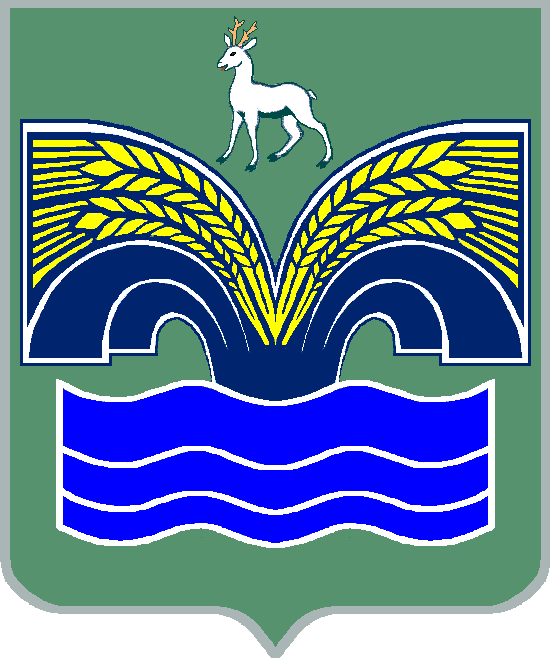 АДМИНИСТРАЦИЯСЕЛЬСКОГО ПОСЕЛЕНИЯ красный ЯрМУНИЦИПАЛЬНОГО РАЙОНА КрасноярскийСАМАРСКОЙ ОБЛАСТИПОСТАНОВЛЕНИЕот 20 июня  2018 года № _198__О внесении изменений в Постановление Администрации сельского поселения Красный Яр муниципального района Красноярский Самарской области от 11 января 2018 года № 2 «О подготовке проекта изменений в Генеральный план сельского поселения Красный Яр муниципального района Красноярский Самарской области»В соответствии с частью 2 статьи 24 Градостроительного кодекса Российской Федерации, Федеральным законом от 06.10.2003 № 131-ФЗ «Об общих принципах организации местного самоуправления в Российской Федерации», руководствуясь Уставом сельского поселения Красный Яр муниципального района Красноярский Самарской области, Администрация сельского поселения Красный Яр муниципального района красноярский Самарской области ПОСТАНОВЛЯЕТ:Внести следующие изменения в Постановление Администрации сельского поселения Красный Яр муниципального района Красноярский Самарской области от 11 января 2018 года № 2 «О подготовке проекта изменений в Генеральный план сельского поселения Красный Яр  муниципального района Красноярский Самарской области» (далее – Постановление):Абзацы 2,8 пункта 1 Постановления исключить. Абзац 7 пункта 1 Постановления изложить в следующей редакции: «-изменения функционального зонирования территории с. Красный Яр с.п. Красный Яр площадью 23,7 га в границах земельных участков с кадастровыми номерами: 63:26:1903004:227, 63:26:1903004:225, 63:26:1903004:236, 63:26:1903004:224, 63:26:1903004:223, 63:26:1903004:233, 63:26:1903004:192 с установлением применительно к указанной территории функциональной зоны П2 «Коммунально-складская зона»».Дополнить пункт 1 Постановления абзацами следующего содержания: «-изменения функционального зонирования территории с. Красный Яр с.п. Красный Яр площадью 1,6 га в границах земельных участков с кадастровыми номерами: 63:26:1903004:228, 63:26:1903004:226, 63:26:1903004:214, 63:26:1903004:215, 63:26:1903004:213, 63:26:1903004:212, 63:26:1903004:205, 63:26:1903004:204, 63:26:1903004:203, 63:26:1903004:202, 63:26:1903004:200 с установлением применительно к указанной территории функциональной зоны Ж6 «Зона смешенной застройки»;изменения функционального зонирования территории с. Красный Яр с.п. Красный Яр в границах земельного участка с кадастровым номером 63:26:1903016:260, площадью 5 358 кв.м., расположенного по адресу: Самарская область, Красноярский район, с/п. Красный Яр, ул. Новая с установлением применительно к указанной территории функциональной зоны О1 «Зона общественно-делового и коммерческого назначения (административные здания, торговля, офисы)»изменения функционального зонирования территории площадью 3.3 га в границах села Красный Яр (территория КП «Яр-Парк») с функциональной зоны П (зона производственного использования) П1-0 (зона, занятая объектами, не образующими СЗЗ) на функциональную зону Ж6 «Зона смешанной застройки»;изменения функционального зонирования территории площадью 267 кв.м, расположенной в границах кадастрового квартала 63:26:1904001, с функциональной зоны П (зона производственного использования) П1-0 (зона, занятая объектами, не образующими СЗЗ) на функциональную зону Т (Зона транспортной инфраструктуры);изменения функционального зонирования территории в границах земельного участка c кадастровым номером  63:26:0000000:4222 с функциональной зоны Р2 «Зона естественного природного ландшафта» на функциональную зону Р3 «Зона отдыха, занятий физкультурой и спортом»;отображения объектов инженерной и транспортной инфраструктуры в границах следующих земельных участков: земельного участка с кадастровым номером 63:26:1902016:4043, площадью 65 122 кв.м, расположенного по адресу: Самарская область, Красноярский район, с. Красный Яр, ул. Придорожна и земельного участка с кадастровым номером 63:26:1902016:3706, площадью 90 960 кв.м, расположенного по адресу: Самарская обл., Красноярский р-н, с. Красный Яр, ул. Придорожная, дом № 5. Указанные земельные участки расположены в границах функциональной зоны Ж1 «Зона застройки индивидуальными жилыми домами (и блокированными не более двух блоков)»;изменения функционального зонирования территории                         п. Кондурчинский с.п. Красный Яр площадью 258,9 га, расположенной в западной части квартала с кадастровым номером 63:26:1406013, с установлением применительно к указанной территории функциональной зоны Р3 «Зона отдыха, занятий физкультурой и спортом»изменения функционального зонирования территории с. Красный Яр с.п. Красный Яр площадью 0,1584 га, расположенной в границах кадастрового квартала 63:26:1903023, с установлением применительно к указанной территории функциональной зоны Ж1 «Зона застройки индивидуальными жилыми домами (и блокированными не более двух блоков)»».2. В остальном текст Постановления оставить без изменения. 3. Опубликовать настоящее постановление в газете «Красноярский вестник» и на официальном сайте администрации сельского поселения Красный Яр: http://kryarposelenie.ru.4. Настоящее постановление вступает в силу со дня его опубликования.5. Контроль за исполнением настоящего постановления оставляю за собой.Глава сельского поселения	Красный Яр				муниципального района КрасноярскийСамарской области								А.Г. БушовВедерников А.В